A LOGIKÓ-P JÁTÉK HÁZIRENDJELOGIKÓ-P JÁTÉK 	2220 Vecsés Kossuth L. u. 35. 	+3630-9394966Játékboltunkhoz kapcsolt játszószobánk különböző szolgáltatásai vehetők igénybe.Szolgáltatásainkat Mindenki csak saját felelősségére veheti igénybe!Nyitvatartási idő:Játszószobánk előre meghirdetett időpontokban, szervezett foglalkozások keretein belül vehető igénybe. A foglalkozásokon való részvétel nem kötelező jellegű, minden gyermek saját igényeinek, fejlettségének megfelelően vehet részt rajta, a szülő megítélése alapján kapcsolódhat be a különböző tevékenységekbe, programokba. Az érkezésre, valamint a távozásra a foglalkozások kezdési időpontja előtt és után 5 perccel van lehetőség.Szolgáltatási díjak:Az egyes programok díja nem egységes. Az aktuális díjakról külön tájékoztatunk.A gyerekekre vonatkozó óvó-védő előírások, szabályok:Kérjük, hogy a gyermekek ékszereket, drága ruhákat, értékes otthoni játékokat, gyermekek életkorához és a Logikó-P játék kultúrájához nem illeszkedő (szúró, vágó, fegyverszerű) tárgyat ne hozzanak be. Az itt hagyott, illetve hozott tárgyakért és az ezekkel okozott balesetekért nem vállalunk felelősséget. Beteg, lázas, hasmenéses, hányós, illetve még lábadozó gyerek a többi gyermek egészségének megőrzése érdekében a programokat nem látogathatja. Gyógyszert, beleértve szemcseppet, orrcseppet, kenőcsöt nem szabad behozni. Ételt, szeszesitalt, rágógumit behozni, itt étkezni nem lehet, illetve a Logikó-P játék egész területén tilos a dohányzás!A játszószobára vonatkozó óvó-védő előírások, szabályok:Kérjük óvják a játszószoba tulajdonát képező eszközöket, tárgyakat és ügyeljenek a tisztaságra. A játékokat használat után kérjük a helyére visszatenni! A játékokat szándékosan rongálók anyagi felelősséggel tartoznak az okozott kárért!Kérjük a WC rendeltetésszerű használatát, fokozott figyelemmel a tisztaságra. Bármilyen probléma észlelése esetén kérjük, azt azonnal jelezzék felénk!Kép- és hangfelvétel:Programjainkon kép- és hangfelvétel készülhet, melynek esetleg közzététele (honlapon, közösségi portálokon, médiahírekben, promóciós anyagokban) a házirenddel egyetemben a Logikó-P játék szolgáltatásait igénybevevők/törvényes képviselőjük által elfogadott, ahhoz hozzájárulnak.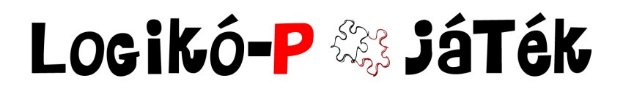 